Western Australia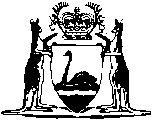 Court Jurisdiction Legislation Amendment Act 2018Western AustraliaCourt Jurisdiction Legislation Amendment Act 2018ContentsPart 1 — Preliminary1.	Short title	22.	Commencement	2Part 2 — District Court of Western Australia Act 1969 amended3.	Act amended	34.	Section 42 amended	35.	Section 89A amended	3Part 3 — The Criminal Code amended6.	Act amended	57.	Section 338B amended	58.	Section 401 amended	59.	Section 409 amended	510.	Section 426 amended	611.	Section 527 amended	6Western Australia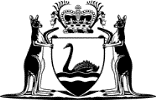 Court Jurisdiction Legislation Amendment Act 2018No. 28 of 2018An Act to amend the District Court of Western Australia Act 1969 and The Criminal Code to alter the criminal jurisdiction boundaries between the Supreme Court, District Court and Magistrates Court.[Assented to 2 November 2018]The Parliament of Western Australia enacts as follows:Part 1 — Preliminary1.	Short title		This is the Court Jurisdiction Legislation Amendment Act 2018.2.	Commencement		This Act comes into operation as follows —	(a)	Part 1 — on the day on which this Act receives the Royal Assent;	(b)	the rest of the Act — on a day fixed by proclamation, and different days may be fixed for different provisions.Part 2 — District Court of Western Australia Act 1969 amended3.	Act amended		This Part amends the District Court of Western Australia Act 1969.4.	Section 42 amended		Delete section 42(2) and insert:	(2)	The Court does not have jurisdiction to try an accused person charged with an indictable offence that is — 	(a)	a crime under The Criminal Code section 279, 280, 283, 288 or 290; or	(b)	an offence, or offence of a class, prescribed in the regulations.5.	Section 89A amended	(1)	Before section 89A(1) insert:	(1A)	The Governor may make regulations prescribing matters — 	(a)	required or permitted to be prescribed by this Act; or	(b)	necessary or convenient to be prescribed for giving effect to this Act.	(2)	In section 89A(1) delete “The” and insert:		Without limiting subsection (1A), the	(3)	In section 89A(2) delete “subsection (1),” and insert:		subsection (1A) or (1),	Note:	The heading to amended section 89A is to read:		RegulationsPart 3 — The Criminal Code amended6.	Act amended		This Part amends The Criminal Code.7.	Section 338B amended		In section 338B delete the Summary conviction penalty and insert:	Summary conviction penalty:	(a)	in a case to which paragraph (a) above applies: imprisonment for 3 years and a fine of $36 000; or	(b)	in a case to which paragraph (b) above applies: imprisonment for 18 months and a fine of $18 000.8.	Section 401 amended		In section 401(3) delete “$10 000” and insert:		$50 0009.	Section 409 amended		In section 409(2) delete “$10 000” and insert:		$50 00010.	Section 426 amended		In section 426(2) delete “$10 000,” and insert:		$50 000,11.	Section 527 amended		In section 527(2) delete “$10 000” and insert:		$50 000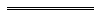 